TDÚ do 4. února                                      Jméno: ____________________________Napiš věty se slovy sedí, stojí, letí, bydlí, rozhlíží se.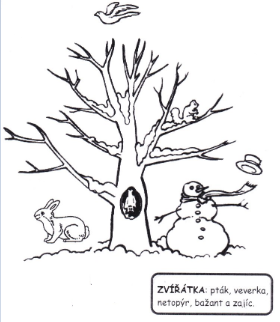 Použij předložky (v, ve, na, nad, pod, před, za u vedle)Vybarvi obrázek.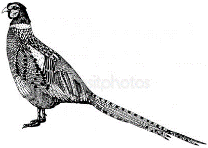 ________________________________________________________________________________________________________________________________________________________________________________________________________________________________________________________________________________________________________________________________Znázorni hláskovou a slabičnou stavbu těchto slov.Věra	měsíc	věž	zpěvník	věta	vyměnit	pětčlověk	věšák	potápěč	doupě	dřevěný	země	větev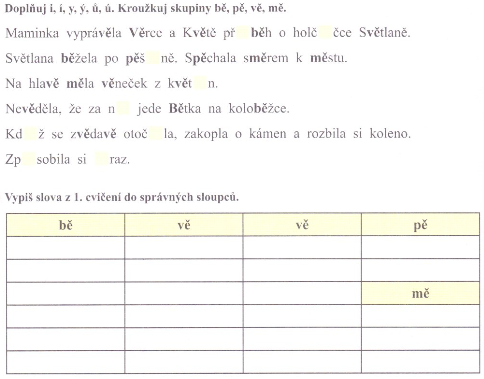 